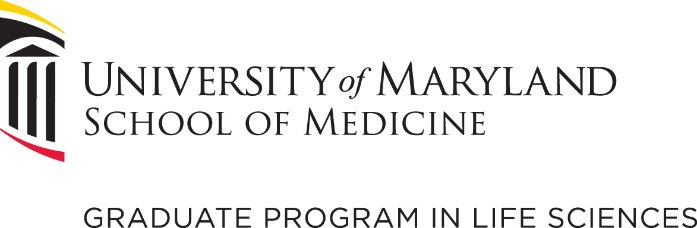 Program in Epidemiology and Human GeneticsResearch Rotation Proposal FormPlease complete this form, have it signed by the proposed mentor and track leader, and forward it to the Epidemiology and Human Genetics academic office at jshinnick@som.umaryland.eduYour rotation will not be approved without this form.Student Name: Mentor Name: Proposed Rotation Dates: Expected Rotation Schedule: The goals of this rotation are: I expect to gain experience with the following techniques: We have discussed expectations about time commitment, schedule of work, and mentor supervision.  Yes  No  Details: Additional Comments: Signatures:Electronic signatures must be accompanied by an email.Student: 				Date: Mentor: 				Date: Track Leader: 			Date: 